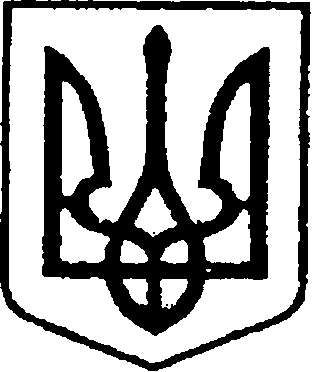 УКРАЇНАЧЕРНІГІВСЬКА ОБЛАСТЬН І Ж И Н С Ь К А    М І С Ь К А    Р А Д АВ И К О Н А В Ч И Й    К О М І Т Е ТР І Ш Е Н Н Явід   23 січня  2020 р.		           м. Ніжин		                № 23Про фінансування витрат на влаштування  міської автоматизованої системи централі-зованого оповіщення 	Відповідно до пп.7 п.А ч.1 ст.38, ст.42, 59, 73 Закону України « Про місцеве самоврядування в Україні», пп.6  п.2 ст.19, ст.30  Кодексу цивільного захисту України, постанови Кабінету Міністрів України від 27.09.2017р. № 733 «Про затвердження Положення  про організацію оповіщення про загрозу виникнення або виникнення надзвичайних ситуацій та зв’язку у сфері цивільного захисту» та на виконання розпорядження Кабінету Міністрів України від 11 липня 2018 року №488-р «Про затвердження плану заходів щодо реалізації Концепції розвитку та технічної модернізації системи централізованого оповіщення про загрозу виникнення або виникнення надзвичайних ситуацій» виконавчий комітет Ніжинської міської ради вирішив:	1. Відділу господарського забезпечення  виконавчого комітету Ніжинської міської ради (Дмитрієв С.В.) замовити влаштування міської автоматизованої системи централізованого оповіщення м. Ніжина, Чернігівської області. Пусковий комплекс 2019.		2. Фінансовому управлінню Ніжинської міської ради (Писаренко Л.В.)  перерахувати відділу бухгалтерського обліку виконавчого комітету Ніжинської міської ради для проведення розрахунків за послуги з влаштування міської автоматизованої системи централізованого оповіщення м. Ніжина, Чернігівської області. Пусковий комплекс 2019.  125000,0 грн. (КПКВК 0218110, КЕКВ 2240) за рахунок видатків на запобігання та ліквідації надзвичайних ситуацій та наслідків стихійного лиха.	3. Начальнику відділу з питань надзвичайних ситуацій, цивільного захисту населення, оборонної та мобілізаційної роботи виконавчого комітету Ніжинської міської ради (Чернишов Г.Г.) забезпечити оприлюднення даного рішення на офіційному сайті міської ради протягом п’яти робочих днів з дня його прийняття.4.  Контроль за виконанням даного рішення покласти на першого заступника міського голови з питань діяльності виконавчих органів ради Олійника Г.М.	Міський   голова                підписано                      А.В. Лінник             П О Я С Н Ю В А Л Ь Н А    З А П И С К Адо проекту рішення «Про фінансування витрат на влаштування міської автоматизованої системи централізованого оповіщення »1. Обґрунтування необхідності прийняття актаНа виконання пп.7 п.2 ст.19, ст.30 «Кодексу цивільного захисту України», постанови КМУ від 27.09.2017р. № 733 « Про затвердження Положення про організацію оповіщення про загрозу виникнення або виникнення надзвичайних ситуацій та зв’язку у сфері цивільного захисту», розпорядження КМУ від 11.07.2018р. № 488-р та з метою реалізації проекту «Нове будівництво міської автоматизованої системи централізованого оповіщенняґ м. Ніжина Чернігівської області. Пусковий комплекс 2019» відділом з питань НС, ЦЗН, ОМР підготовлений даний проект рішення. 2. Загальна характеристика і основні положення проекту	Проект рішення передбачає фінансування витрат на влаштування міської автоматизованої системи централізованого оповіщення м. Ніжина Чернігівської області. Пусковий комплекс 2019». Проект рішення складається з 4 пунктів та загальних положень.3. Стан нормативно – правової базиПідпункт 6 п.Б частини 1 ст.33 Закону України «Про місцеве самоврядування в Україні» визначає  повноваження виконавчого комітету  щодо вжиття необхідних заходів для ліквідації наслідків надзвичайних ситуацій відповідно до закону, інформування про них населення. 		4.Фінансово – економічне обґрунтування	Реалізація даного проекту не потребує виділення додаткових коштів. Достатньо направити передбачені в бюджеті видатки по КПКВК 0218110 на проведення розрахунків за надані послуги з реалізації робочого проекту «Нове будівництво міської автоматизованої системи централізованого оповіщення м. Ніжина Чернігівської області. Пусковий комплекс 2019».Прогноз соціально – економічних наслідків прийняття проектуПрийняття даного рішення дозволить після реалізації робочого проекту більш оперативно реагувати та в найкоротші терміни оповіщувати керівний склад міста та посадових осіб суб’єктів господарювання при виникненні надзвичайних ситуацій техногенного, природного, соціального та воєнного  характеру та приймати сигнали оповіщення з пункту управління облдержадміністрації.Начальник відділу з питань НС, ЦЗН, ОМР    підписано        Г.Г. Чернишов